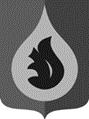 АДМИНИСТРАЦИЯГОРОДСКОго ПОСЕЛЕНИя федоровскийСУРГУТСКОГО РАЙОНАХАНТЫ-МАНСИЙСКОГО АВТОНОМНОГО ОКРУГА - ЮГРЫП О С Т А Н О В Л Е Н И Е«01» марта 2022 года                                                                                       №94-п/нпапгт. ФедоровскийОб утверждении формы проверочного листа, применяемого при осуществлении муниципального контроля в сфере благоустройства на территории городского поселения ФедоровскийВ соответствии с частью 1 статьи 53 Федерального закона от 31.07.2020 №248-ФЗ «О государственном контроле (надзоре) и муниципальном контроле в Российской Федерации», постановлением Правительства Российской Федерации от 27.10.2021 №1844 «Об утверждении требований к разработке, содержанию, общественному обсуждению проектов форм проверочных листов, утверждению, применению, актуализации форм проверочных листов, а также случаев обязательного применения проверочных листов»:1. Утвердить форму проверочного листа, применяемого при осуществлении муниципального в сфере благоустройства на территории городского поселения Федоровский, согласно приложению к настоящему постановлению.2. Настоящее постановление вступает в силу после официального опубликования (обнародования).3. Настоящее постановление подлежит размещению на официальном сайте органов местного самоуправления городского поселения Федоровский. 4. Контроль за исполнением настоящего постановления возложить на заместителя главы поселения – начальника управления ЖКХ, земельных и имущественных отношений администрации городского поселения Федоровский.Глава городского поселенияФедоровский                                                                                                      Н.У. РудышинПриложение к постановлению администрации городского поселения Федоровский от 01.03.2022 №94-п/нпаQR-код (сформирован единым реестром контрольных (надзорных) мероприятий, обеспечивающий переход на страницу в информационно-телекоммуникационной сети "Интернет", содержащую запись о контрольном (надзорном) мероприятии в едином реестре, в рамках которого составлен документ) ФОРМА ПРОВЕРОЧНОГО ЛИСТА__________________________________________________________________________________(наименование контрольного органа)__________________________________________________________________________________(наименование вида контроля)утверждена ________________________________________________________________________                   (реквизиты нормативного правового акта об утверждении формы проверочного листа)вид контрольного (надзорного) мероприятия ___________________________________________объект муниципального контроля, в отношении которого проводится контрольное (надзорное) мероприятие _______________________________________________________________________контролируемое лицо________________________________________________________________(фамилия, имя и отчество (при наличии) гражданина или индивидуального предпринимателя, его идентификационный номер налогоплательщика и (или) основной государственный регистрационный номер индивидуального предпринимателя, адрес регистрации гражданина или индивидуального предпринимателя, наименование юридического лица, его идентификационный номер налогоплательщика и (или) основной государственный регистрационный номер, адрес юридического лица (его филиалов, представительств, обособленных структурных подразделений)__________________________________________________________________________________место (места) проведения контрольного (надзорного) мероприятия с заполнением проверочного листа_____________________________________________________________________________реквизиты решения контрольного (надзорного) органа о проведении контрольного (надзорного) мероприятия_______________________________________________________________________(номер, дата решения о проведении контрольного мероприятия)учетный номер контрольного (надзорного) мероприятия____________________________________________________________________________________________________________________(учетный номер контрольного мероприятия и дата егоприсвоения в едином реестре контрольных (надзорных) мероприятий)Должность, фамилия и инициалы должностного лица контрольного органа, в должностные обязанности которого в соответствии с положением о муниципальном контроле, должностной инструкцией входит осуществление полномочий по данному муниципальному контролю, в том числе проведение контрольных мероприятий, проводящего контрольное мероприятие и заполняющего проверочный лист:_________________________________________________________________________________________________________________________________________Проверочный лист<*> подлежит обязательному заполнению в случае заполнения графы "неприменимо""___" __________ 20__ г.  (указывается дата заполнения проверочного листа)________________________  _____________    _______________________________    (должность лица,                     (подпись)          (фамилия, имя, отчество (призаполнившего проверочный                                    наличии) лица, заполнившего          лист)                                                                     проверочный лист)№ п/пСписок контрольных вопросов, отражающие содержание обязательных требованийРеквизиты нормативных правовых актов, с указанием их структурных единиц, которыми установлены обязательные требованияОтветы на вопросыОтветы на вопросыОтветы на вопросыПримечание*№ п/пСписок контрольных вопросов, отражающие содержание обязательных требованийРеквизиты нормативных правовых актов, с указанием их структурных единиц, которыми установлены обязательные требованияДаНетНепри-мени-моПримечание*1Содержатся ли в надлежащем состоянии, не нарушающем эстетическое восприятие городской среды:- используемая территория;- здания;- строения;- сооружения.Раздел 2 Правил благоустройства территории городского поселения Федоровский, утвержденных решением Совета депутатов городского поселения Федоровский от 28.05.2015 №2262Имеются ли документы, подтверждающие периодичность фактов сдачи отходов:- региональному оператору по обращению с твердыми коммунальными отходами в целях дальнейших обработки, утилизации, обезвреживания, транспортирования, размещения отходов;- оператору по обращению с твердыми коммунальными отходами в целях дальнейших обработки, утилизации, обезвреживания, транспортирования, размещения отходов;- специализированным организациям в целях дальнейших обработки, утилизации, обезвреживания, транспортирования, размещения отходов.Раздел 2 Правил благоустройства территории городского поселения Федоровский, утвержденных решением Совета депутатов городского поселения Федоровский от 28.05.2015 №2263Имеются ли оборудованные контейнерные площадки для установки контейнеров для накопления отходовРаздел 2 Правил благоустройства территории городского поселения Федоровский, утвержденных решением Совета депутатов городского поселения Федоровский от 28.05.2015 №2264Допускается ли переполнение контейнеров для накопления отходов, урн, приводящее к захламлению контейнерных площадок и прилегающих к ним территорийРаздел 2 Правил благоустройства территории городского поселения Федоровский, утвержденных решением Совета депутатов городского поселения Федоровский от 28.05.2015 №2265Размещается ли самовольно на зданиях, строениях, сооружениях, нестационарных торговых объектах, временных (некапитальных) объектах, входных группах, ограждениях, остановочных комплексах, опорах освещения, линий электропередачи и контактной сети, деревьях информационно-печатная продукцияРаздел 2 Правил благоустройства территории городского поселения Федоровский, утвержденных решением Совета депутатов городского поселения Федоровский от 28.05.2015 №2266Осуществляется ли складирование строительных материалов (плит перекрытий, песка, щебня, поддонов, кирпичей и др.) на землях общего пользования, придомовых территорияхРаздел 2 Правил благоустройства территории городского поселения Федоровский, утвержденных решением Совета депутатов городского поселения Федоровский от 28.05.2015 №2267Производятся ли земляные работы без оформленного в установленном порядке разрешенияРаздел 2 Правил благоустройства территории городского поселения Федоровский, утвержденных решением Совета депутатов городского поселения Федоровский от 28.05.2015 №2268Повреждаются ли при осуществлении деятельности существующие подземные коммуникации и сооруженияРаздел 2 Правил благоустройства территории городского поселения Федоровский, утвержденных решением Совета депутатов городского поселения Федоровский от 28.05.2015 №226